INVOICEINVOICEINVOICEINVOICEINVOICEINVOICEINVOICEINVOICEINVOICEINVOICEINVOICEINVOICEINVOICEINVOICEINVOICEINVOICEINVOICEINVOICEINVOICEINVOICEINVOICEINVOICEINVOICEINVOICEINVOICEINVOICEINVOICEINVOICEINVOICEINVOICEINVOICEINVOICEINVOICEINVOICEINVOICEINVOICEINVOICEINVOICEINVOICEINVOICEINVOICEINVOICEINVOICEINVOICEINVOICEINVOICEINVOICEINVOICEINVOICEINVOICEINVOICEINVOICEINVOICEINVOICEINVOICEINVOICEYour Company Name | Address Line 1 | City | Postal Code | Web AddressYour Company Name | Address Line 1 | City | Postal Code | Web AddressYour Company Name | Address Line 1 | City | Postal Code | Web AddressYour Company Name | Address Line 1 | City | Postal Code | Web AddressYour Company Name | Address Line 1 | City | Postal Code | Web AddressYour Company Name | Address Line 1 | City | Postal Code | Web AddressYour Company Name | Address Line 1 | City | Postal Code | Web AddressYour Company Name | Address Line 1 | City | Postal Code | Web AddressYour Company Name | Address Line 1 | City | Postal Code | Web AddressYour Company Name | Address Line 1 | City | Postal Code | Web AddressYour Company Name | Address Line 1 | City | Postal Code | Web AddressYour Company Name | Address Line 1 | City | Postal Code | Web AddressYour Company Name | Address Line 1 | City | Postal Code | Web AddressYour Company Name | Address Line 1 | City | Postal Code | Web AddressBill to:Bill to:Bill to:Invoice No.Invoice No.Invoice DateInvoice DateTermsTermsDue Date:Due Date:Company NameCompany NameCompany Name000001000001mm/dd/yyyymm/dd/yyyy30 Days30 Daysmm/dd/yyyymm/dd/yyyyAddressAddressAddressCityCityCityPostalPostalPostalDescriptionDescriptionDescriptionDescriptionDescriptionDescriptionQuantity / HoursQuantity / HoursRateRateAmountAmountEnter description of product or service hereEnter description of product or service hereEnter description of product or service hereEnter description of product or service hereEnter description of product or service hereEnter description of product or service here0000$0.00 $0.00 Enter description of product or service hereEnter description of product or service hereEnter description of product or service hereEnter description of product or service hereEnter description of product or service hereEnter description of product or service here0000$0.00 $0.00 Enter description of product or service hereEnter description of product or service hereEnter description of product or service hereEnter description of product or service hereEnter description of product or service hereEnter description of product or service here0000$0.00 $0.00 Enter description of product or service hereEnter description of product or service hereEnter description of product or service hereEnter description of product or service hereEnter description of product or service hereEnter description of product or service here0000$0.00 $0.00 Enter description of product or service hereEnter description of product or service hereEnter description of product or service hereEnter description of product or service hereEnter description of product or service hereEnter description of product or service here0000$0.00 $0.00 Enter description of product or service hereEnter description of product or service hereEnter description of product or service hereEnter description of product or service hereEnter description of product or service hereEnter description of product or service here0000$0.00 $0.00 Enter description of product or service hereEnter description of product or service hereEnter description of product or service hereEnter description of product or service hereEnter description of product or service hereEnter description of product or service here0000$0.00 $0.00 Enter description of product or service hereEnter description of product or service hereEnter description of product or service hereEnter description of product or service hereEnter description of product or service hereEnter description of product or service here0000$0.00 $0.00 Notes / Terms & ConditionsNotes / Terms & ConditionsNotes / Terms & ConditionsNotes / Terms & ConditionsNotes / Terms & ConditionsNotes / Terms & ConditionsNotes / Terms & ConditionsSubtotalSubtotal$0.00 $0.00 Tax rateTax rate0.00%0.00%TaxTax$0.00 $0.00 TotalTotal$0.00 $0.00 This free simple invoice template was provided to you by Invoice2go. This free simple invoice template was provided to you by Invoice2go. This free simple invoice template was provided to you by Invoice2go. This free simple invoice template was provided to you by Invoice2go. This free simple invoice template was provided to you by Invoice2go. This free simple invoice template was provided to you by Invoice2go. This free simple invoice template was provided to you by Invoice2go. This free simple invoice template was provided to you by Invoice2go. Click here to create your free account.Click here to create your free account.Click here to create your free account.Click here to create your free account.Click here to create your free account.Click here to create your free account.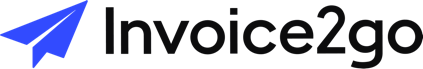 